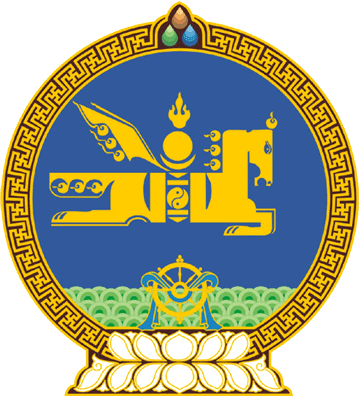 МОНГОЛ УЛСЫН ИХ ХУРЛЫНТОГТООЛ2020 оны 06 сарын 30 өдөр     		            Дугаар 01                     Төрийн ордон, Улаанбаатар хотМонгол Улсын Их Хурлын гишүүдийнбүрэн эрхийг хүлээн зөвшөөрөх тухай	2020 оны 06 дугаар сарын 24-ний өдөр явуулсан Монгол Улсын Их Хурлын ээлжит сонгуулийн дүн, Монгол Улсын Үндсэн хуулийн Хорин гуравдугаар зүйлийн 2 дахь хэсэг, Монгол Улсын Их Хурлын тухай хуулийн 6 дугаар зүйлийн 6.2 дахь хэсэг, 7 дугаар зүйлийн 7.4 дэх хэсэг, 17 дугаар зүйлийн 17.3.1 дэх заалтыг үндэслэн Монгол Улсын Их Хурлаас ТОГТООХ нь:	1.Монгол Улсын Их Хурлын гишүүнээр сонгогдсон дараах нэр бүхий гишүүний бүрэн эрхийг хүлээн зөвшөөрсүгэй:		1/Ширнэнбаньдын Адьшаа		2/Амгалангийн Адъяасүрэн		3/Норовын Алтанхуяг		4/Сайнбуянгийн Амарсайхан		5/Ганибалын Амартүвшин		6/Цогт-Очирын Анандбазар		7/Пүрэв-Очирын Анужин		8/Телуханы Аубакар		9/Төмөрбаатарын Аюурсайхан		10/Ёндонпэрэнлэйн Баатарбилэг		11/Хавдисламын Баделхан		12/Энхтайваны Бат-Амгалан		13/Сүхбаатарын Батболд		14/Жигжидийн Батжаргал		15/Дамбын Батлут		16/Баагаагийн Баттөмөр		17/Жамбын Батсуурь		18/Бадмаанямбуугийн Бат-Эрдэнэ		19/Дашдэмбэрэлийн Бат-Эрдэнэ		20/Жадамбын Бат-Эрдэнэ		21/Балжиннямын Баярсайхан		22/Буланы Бейсен		23/Хаянгаагийн Болорчулуун		24/Хүрэлбаатарын Булгантуяа		25/Сандагийн Бямбацогт		26/Жамбалын Ганбаатар					27/Сайнхүүгийн Ганбаатар		28/Дашдондогийн Ганбат		29/Гочоогийн Ганболд		30/Наянтайн Ганибал		31/Хассуурийн Ганхуяг		32/Цэрэнпилийн Даваасүрэн		33/Гонгорын Дамдинням		34/Тогмидын Доржханд		35/Борхүүгийн Дэлгэрсайхан		36/Болдын Жавхлан		37/Бадарчийн Жаргалмаа		38/Гомбожавын Занданшатар		39/Лхагвын Мөнхбаатар		40/Жамъянгийн Мөнхбат		41/Цэндийн Мөнх-Оргил		42/Гомпилдоогийн Мөнхцэцэг		43/Цэрэнжамцын Мөнхцэцэг		44/Нанзадын Наранбаатар		45/Хишгээгийн Нямбаатар		46/Салдангийн Одонтуяа		47/Мөнхөөгийн Оюунчимэг		48/Лувсаннамсрайн Оюун-Эрдэнэ		49/Дамдинсүрэнгийн Өнөрболор		50/Бөхчулууны Пүрэвдорж		51/Шатарбалын Раднаасэд		52/Цэндийн Сандаг-Очир		53/Даваажанцангийн Сарангэрэл		54/Батсүхийн Саранчимэг		55/Долгорсүрэнгийн Сумъяабазар 		56/Жамъянхорлоогийн Сүхбаатар 		57/Цэдэвийн Сэргэлэн 		58/Дуламдоржийн Тогтохсүрэн 		59/Цэвэгдоржийн Туваан 		60/Ганзоригийн Тэмүүлэн 		61/Чинбатын Ундрам 		62/Ням-Осорын Учрал  		63/Чимэдийн Хүрэлбаатар 		64/Ухнаагийн Хүрэлсүх 		65/Дамдины Цогтбаатар 		66/Одонгийн Цогтгэрэл 		67/Цэдэндамбын Цэрэнпунцаг 		68/Жигжидсүрэнгийн Чинбүрэн 		69/Содномын Чинзориг 		70/Баттогтохын Чойжилсүрэн 		71/Бямбасүрэнгийн Энх-Амгалан  		72/Лувсанцэрэнгийн Энх-Амгалан 		73/Баттөмөрийн Энхбаяр 		74/Нямаагийн Энхболд 		75/Төмөртогоогийн Энхтүвшин  	2.Энэ тогтоолыг 2020 оны 06 дугаар сарын 30-ны өдрөөс эхлэн дагаж мөрдсүгэй. 		ХУРАЛДААН ДАРГАЛАГЧ				              Х.БАДЕЛХАН 